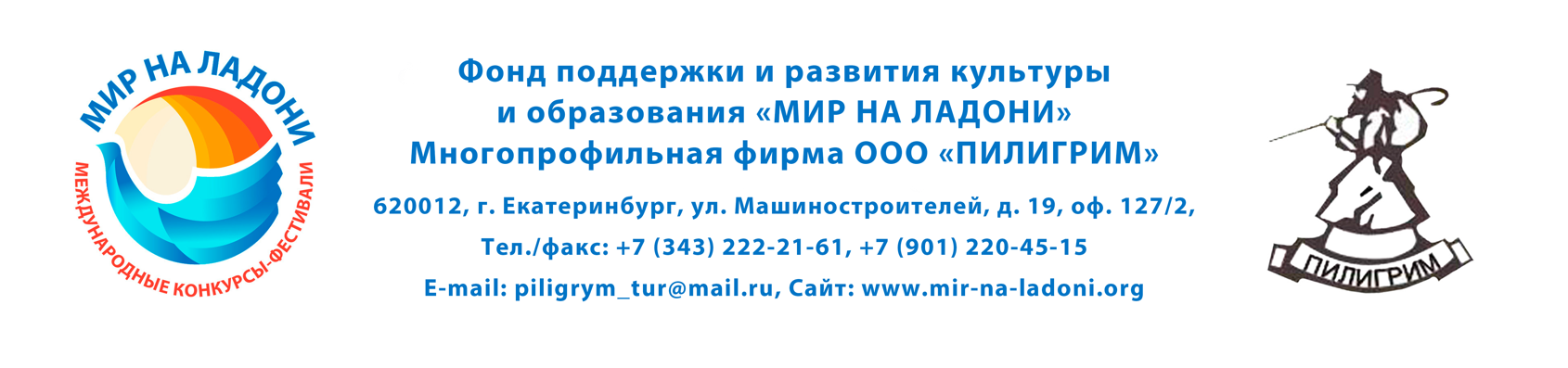 ПОЛОЖЕНИЕI Международного конкурса-фестивалядетского, юношеского и взрослого творчества «ЖЕМЧУЖИНА СИБИРИ»             7-9 мая 2023 года, город НовосибирскОРГАНИЗАТОРЫФонд поддержки и развития культуры и образования «Мир на ладони»;Многопрофильная фирма «Пилигрим».ПОДДЕРЖКАМинистерство культуры РФ (приказ №18-7913 от 1 марта 2018 г.);Федеральное агентство по делам молодежи (РОСМОЛОДЁЖЬ) (приказ от 19.10.2020 г.);Комитет Совета Федерации по науке, образованию и культуре (приказ от 17 марта 2020 г.);Посольство РФ в Республике Узбекистан (от 18.06.2019 г.);ФКУКиИ «Культурный центр МВД России» (2020 г.).ЦЕЛИ И ЗАДАЧИстимулирование развития творчества среди различных возрастных групп;выявление и поддержка новых дарований; культурный обмен между участниками конкурса;содействие реализации творческих способностей и гармоничного развития личности;расширение культурного межнационального сотрудничества;привлечение внимания российской общественности к проблемам любительского и профессионального творчества;укрепление межнационального сотрудничества, установление творческих контактов между коллективами, представление творческих коллективов;повышение профессионального мастерства руководителей коллективов, пропаганда лучших творческих работ, обмен опытом, новой методической и практической информацией, проведение мастер-классов.УЧАСТНИКИ КОНКУРСА         Творческие коллективы и отдельные исполнители без ограничения возраста: учащиеся, преподаватели, отдельные исполнители детских музыкальных, хореографических школ; школ искусств; музыкальных, хореографических училищ, колледжей, ВУЗов; хореографических, вокальных студий; государственных и негосударственных образовательных учреждений, а также учреждений дополнительного образования.Возрастные группы: до 5 лет, 5-6 лет; 7-9 лет; 10-12 лет; 13-15 лет; 16-19 лет; 20-25 лет; 26-40 лет, старше 40 лет; смешанная. В коллективе каждой возрастной категории допускается наличие не более 30% участников младше или старше указанных возрастных рамок. НОМИНАЦИИ И ФОРМЫ1. Вокальное искусство: классическое, народное (фольклор), эстрадное, джазовое, хоровое, шоу-группы (соло, дуэты, трио, ансамбли, хоры). 2. Хореографическое искусство: классический, бальный, спортивно-бальный, современный, эстрадный, народный, народно-стилизованный танец; театр танца, шоу-группы, модерн, джаз-модерн, контемпорари, свободная пластика, спортивный танец (мажоретки, чирлидинг и др.), street dance  (хип-хоп, диско, брейк-данс и др.), детский танец, детский танец (соло, дуэт, малые формы (3-5 человек) и ансамбль), спортивно - художественная гимнастика в сценической танцевально-художественной обработке и др.3. Театр моды: для конкурсного выступления представляется 1 коллекция (прет-а-порте, вечерняя, детская, подростковая одежда, исторический, сценический костюмы).4. Театральное искусство: миниатюры, отрывки из спектаклей, из мюзиклов, из балетов, актерская песня, кукольный театр, музыкальный театр. Коллективы представляют на конкурс сценические формы, имеющие композиционно законченный характер.5. Художественное слово: проза, поэзия, сказ, литературно-музыкальная композиция (соло, дуэт, ансамбль).6. Изобразительное искусство: живопись, графика, фотоискусство. 7. Конкурс молодых композиторов и бардов. Цель: знакомство с новыми тенденциями и направлениями в искусстве, выявление новых талантливых композиторов, поэтов, пропаганда их творчества.8. Цирковое искусство. Оригинальный жанр.9. Декоративно-прикладное искусство: скульптура малых форм в интерьере, академическая скульптура, ювелирное искусство, скульптурные и ювелирные техники: металлопластика, дифровка, просечной металл, элементы ручной ковки, литьё, чеканка. Резьба по кости, дизайн костюма, графический дизайн, батик холодный и горячий, свободная роспись, набойка и печать, гобелен, ремизное творчество, коллаж, квилт, художественный войлок, текстильная кукла, ручная бумага, линогравюра, литография, ксилография, офорт, резцовая гравюра и другие.10. Конкурс костюма: национальный костюм, творческий номер, модель, сценический костюм. Является дополнительной номинацией11. Дебют: участвуют дети с 4 до 7 лет. Для участия необходимо представить один творческий номер общей продолжительностью 2-3 минуты.Примечания:- в номинации «Профессионалы» могут принимать участие лица, окончившие музыкальные, хореографические и цирковые колледжи, колледжи культуры и искусств, а также творческие ВУЗы (соответствующие документы об образовании указываются в заявке на участие);- не допускается выступление вокалистов под фонограмму «плюс»;- не допускается голосовое или инструментальное (караоке) дублирование основных партий для солистов, прописанный бэк-вокал для ансамблей. УСЛОВИЯ УЧАСТИЯ И ПОРЯДОК ПРОВЕДЕНИЯУчастники могут представить в конкурсе номера как в основной номинации, так и в дополнительной. Количество номеров от одного коллектива не ограничено. Участие солистов и малых форм в составе коллектива может быть ограничено при заполнении конкурсной программы.Для конкурсного выступления солисты участники должны представить в каждой возрастной группе и номинации 1 номер (хронометраж до 4-х минут). Превышение хронометража допускается при оплате дополнительной номинации.Коллективы в номинации «Театральное творчество» представляют отрывок из спектакля общей продолжительностью до 15 минут.  Превышение хронометража возможно при оплате отдельного дополнительного оргвзноса по предварительному согласованию с оргкомитетом, но не более 40 минут.В номинации «Изобразительное творчество» и «Выставка прикладного искусства» участие организуется в формате выставки, проходящей в течение конкурса-фестиваля. От одного участника может быть представлено не более 3-х работ.ТЕХНИЧЕСКИЕ УСЛОВИЯФонограммы (минусы) конкурсного выступления следует отправить в Оргкомитет по электронной почте piligrym_tur@mail.ru не позднее чем за 7 дней до начала мероприятия, а также привезти их с собой на USB -носителе. Название фонограммы должно соответствовать названию конкурсного номера. Оргкомитет имеет право размещать фестивальные фото- и видеоматериалы коллективов в глобальной сети Интернет и использовать их в рекламной продукции без согласования с коллективом или отдельным исполнителем.ОРГКОМИТЕТ И ЖЮРИВ период подготовки и проведения конкурса все оперативные вопросы решает оргкомитет. К работе в жюри привлекаются высококвалифицированные специалисты в области культуры и искусства.     К работе в жюри привлекаются высококвалифицированные специалисты в области культуры и искусства, профессора и доценты специализированных ВУЗов и СУЗов, Заслуженные работники культуры, Народные артисты, обладатели наград.  Конкурсные выступления участников оцениваются по общепринятым критериям: техническое мастерство, артистизм, сложность репертуара, создание художественного образа, соответствие программы возрасту исполнителя и др. по 10-балльной системе (путем суммарного сложения оценок всех членов жюри):10 баллов – Гран-При;от 9,9 до 9,0 баллов – Лауреат 1 степени;от 8,9 до 8,0 баллов – Лауреат 2 степени;от 7,9 до 7,5 баллов – Лауреат 3 степени;от 7,4 до 7,0 баллов – Дипломант 1 степени;от 6,9 до 6,5 баллов – Дипломант 2 степени;от 6,4 до 6,0 баллов – Дипломант 3 степени;5,9 баллов и ниже – Диплом фестиваля.Жюри наделено правом: делить премии; не присуждать ту или иную премию, а также Гран-при; присуждать специальные призы. Решение жюри окончательное и обжалованию не подлежит. Жюри не учитывает материальные возможности, социальную принадлежность, национальность конкурсантов – только творчество на абсолютно равных условиях.При оценке конкурсных выступлений световое сопровождение (и различные специальные эффекты) во внимание не принимаются. Жюри не имеет права разглашать результаты конкурса до официального объявления. КРИТЕРИИ ОЦЕНКИ       Конкурсные выступления участников оцениваются по общепринятым критериям: техническое мастерство (соответственно номинации и возрасту), артистизм, сложность репертуара и создание художественного образа.ПРИЗЫ И НАГРАДЫКоллективы, солисты и дуэты награждаются кубками, памятными сувенирами и дипломами. В каждой номинации и возрастной категории присваиваются звания Лауреата I, II, III степеней, звания Дипломанта I, II III степеней. Абсолютный победитель конкурса-фестиваля удостаивается звания обладатель Гран-При. Все руководители коллективов и педагоги получают благодарственные письма. Дополнительно можно заказать (по предварительной заявке в Оргкомитет: piligrym_tur@mail.ru за 14 дней до мероприятия): медаль с названием конкурса каждому участнику коллектива –300 рублей/шт., именной диплом – 200 рублей/шт.На награждение на сцену выходят конкурсанты – солисты и коллективы (до 5 человек) – в концертных костюмах и в сопровождении руководителя. 	По решению жюри могут быть учреждены специальные дипломы и звания: «Лучший балетмейстер», «Лучший концертмейстер», «Лучший преподаватель», «Лучшая балетмейстерская работа», «Лучший номер на патриотическую тему», «Диплом за артистизм», «Диплом самому юному участнику», «Лучший сценический костюм», «Лучший национальный костюм», «За сохранение национальных культурных традиций», «За высокий уровень исполнительского мастерства».Награждение проводится в определенный день программы конкурса. Получить награды ранее официального дня награждения и после него невозможно. Кубки и дипломы почтой не высылаются.ФИНАНСОВЫЕ УСЛОВИЯ ДЛЯ УЧАСТНИКОВ С ПРОЖИВАНИЕМСТОИМОСТЬ ПРОГРАММЫ ПОЕЗДКИ – от 7 900 рублей за каждого человека.  Включено: проживание в гостинице 3* в 2-х местных номерах с удобствами 3 дня / 2 ночи (7-9 мая), питание –  завтрак в формате «шведский стол».  В оргкомитете можно заказать дополнительное питание (обеды и ужины), стоимость 600 рублей за одно питание на одного человека (сет-меню).Дополнительные сутки (9-10 мая) можно заказать в оргкомитете, стоимость 2 500 рублей с человека с завтраком.Для коллектива численностью от 20 человек предоставляется 1 бесплатная путевка (схема 20+1).ОРГАНИЗАЦИОННЫЙ ВЗНОС ДЛЯ УЧАСТНИКОВ С ПРОЖИВАНИЕМ(основная номинация)солист – 1 500 рублей;дуэт – 2 000 рублей;коллектив (3-5 человек) – 3 000 рублей;коллектив (от 6 человек) – 5 000 рублей;театральный коллектив – 10 000 рублей.ТРАНСФЕР оплачивается дополнительно (ж/д вокзал – гостиница – ж/ д вокзал), стоимость – под запрос.Обзорная экскурсия по городу в день приезда или отъезда, связанная с трансфером,  для групп от 30 человек оплачивается дополнительно по 350 рублей с человека (для групп меньшей численностью стоимость рассчитывается индивидуально). ФИНАНСОВЫЕ УСЛОВИЯ ДЛЯ УЧАСТНИКОВ НОВОСИБИРСКОЙ ОБЛАСТИ(основная номинация)солист – 3 000 рублей;дуэт – 4 000 рублей;коллектив (3-5 человек) – 5 000 рублей;коллектив (от 6 до 10 человек) – 900 рублей за каждого участника;коллектив (от 11 до 20 человек) – 800 рублей за каждого участника;коллектив (от 21 и более) – 700 рублей за каждого участника;театральный коллектив – 15 000 рублей.Количество участников в коллективе подразумевает участие в одной возрастной группе и номинации. Следующая номинация в одной возрастной группе оплачивается дополнительно. Последующие возрастные группы считаются отдельным коллективом.СТОИМОСТЬ УЧАСТИЯ В ДОПОЛНИТЕЛЬНОЙ НОМИНАЦИИ (для всех участников)солист – 2 000 рублей;дуэт – 3 000 рублей;трио – 4 000 рублей;коллектив – 6 000 рублей;театральный коллектив – 10 000 рублей.ДОПОЛНИТЕЛЬНЫЕ УСЛОВИЯВсе иногородние участники проживают в той гостинице, которую предоставляет оргкомитет. Заявки без проживания принимаются только от жителей Новосибирской области.Всем участникам конкурса-фестиваля Оргкомитет предоставляет репетицию в формате «разметка сцены» для номинации «Хореографическое творчество» – не более 1 минуты на 1 танец; «SoundCheck» для номинации «Вокальное творчество» – проверка фонограммы и «проба звука» у солистов, настройка микрофонов у коллективов (на примере куплета 1 песни), репетиция театральных коллективов длится не более 5 минут. Заявки на участие в конкурсе-фестивале принимаютсяс сайта www.mir-na-ladoni.org